Město Litoměřice
odbor školství, kultury, sportu a památkové péče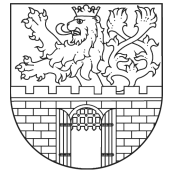 Litoměřice 2014Stanovisko Města Litoměřice ke zřízení Svobodné základní školy Rudolfa Steinera, o.p.s. na území města Litoměřic.  Vážený pane řediteli,Ve věci Vaší žádosti o vydání stanoviska Města Litoměřice k záměru zřídit základní školu waldorfského typu na území města Vám sděluji následující:Město Litoměřice je z titulu povinnosti vyplývající mu ze zákona č. 561/2004 Sb. školský zákon zřizovatelem 6 základních škol, kterými zajišťuje podmínky pro plnění povinné školní docházky jak pro děti s místem trvalého pobytu v Litoměřicích, tak i z okolních obcí.Školní vzdělávací programy jednotlivých veřejných škol se různí svým zaměřením, aby pokryly požadavky ze strany žáků a jejich zákonných zástupců, ať již jde o zaměření jazykové, hudební, technické, sportovní či přírodovědné s prvky environmentální výchovy, které tak vede k všestrannému rozvoji jejich osobnosti. V rámci strategického plánu město usiluje o kvalitní vzdělávání, k čemuž se snaží vytvářet odpovídající zázemí a technologickou vybavenost svých škol s důrazem na využití nejmodernějších metod výuky.S přihlédnutím k demografickému vývoji konstatujeme, že v současné době disponuje město dostatečnou kapacitou základních škol.Nicméně realizace Vašeho záměru představuje nabídku alternativního vzdělávacího systému nejen pro rodiče z Litoměřic, ale i z celého Ústeckého kraje.Toto stanovisko bylo projednáno v Radě města Litoměřice dne 26.6.2014.Ing. Andrea Křížová
vedoucí odboru školství, kultury, sportu
a památkové péče MěÚ LitoměřiceVaše značka:Ze dne:Vážený panPatrick Schnelly, ředitel o.p.s.
Svobodná základní škola 
Rudolfa Steinera, o.p.s.Řetouň 13400 02 Malečovč. j.:/14/ŠKSaPP/DZeVážený panPatrick Schnelly, ředitel o.p.s.
Svobodná základní škola 
Rudolfa Steinera, o.p.s.Řetouň 13400 02 MalečovSp. zn.:Vážený panPatrick Schnelly, ředitel o.p.s.
Svobodná základní škola 
Rudolfa Steinera, o.p.s.Řetouň 13400 02 MalečovVážený panPatrick Schnelly, ředitel o.p.s.
Svobodná základní škola 
Rudolfa Steinera, o.p.s.Řetouň 13400 02 MalečovVyřizuje:Zelená DagmarVážený panPatrick Schnelly, ředitel o.p.s.
Svobodná základní škola 
Rudolfa Steinera, o.p.s.Řetouň 13400 02 MalečovTelefon:+420 416 916 181Vážený panPatrick Schnelly, ředitel o.p.s.
Svobodná základní škola 
Rudolfa Steinera, o.p.s.Řetouň 13400 02 MalečovFax:+420 416 916 211Vážený panPatrick Schnelly, ředitel o.p.s.
Svobodná základní škola 
Rudolfa Steinera, o.p.s.Řetouň 13400 02 MalečovE-mail:dagmar.zelena@litomerice.cz